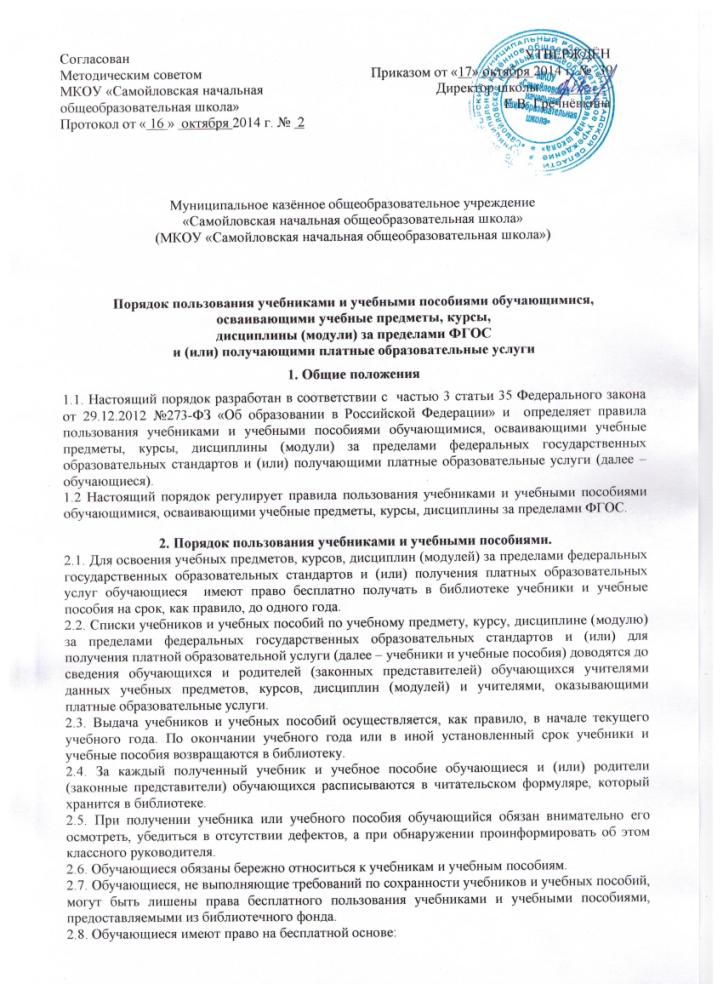 получать информацию о наличии в библиотеке конкретного учебника или учебного пособия;получать полную информацию о составе библиотечного фонда через систему каталогов и другие формы библиотечного информирования;получать консультационную помощь в поиске и выборе учебников и учебных пособий;пользоваться для поиска учебников и учебных пособий справочно-библиографическим аппаратом библиотеки;работать в библиотеке с отдельными учебниками и учебными пособиями в режиме пользования изданиями, имеющимися в малом количестве экземпляров, и (или) получать такие издания на срок, ограниченный от двух недель до одного месяца.2.9. Обучающиеся обязаны возвращать учебники в библиотеку в установленные сроки.